		Datum
		Zaterdag 10 april 2021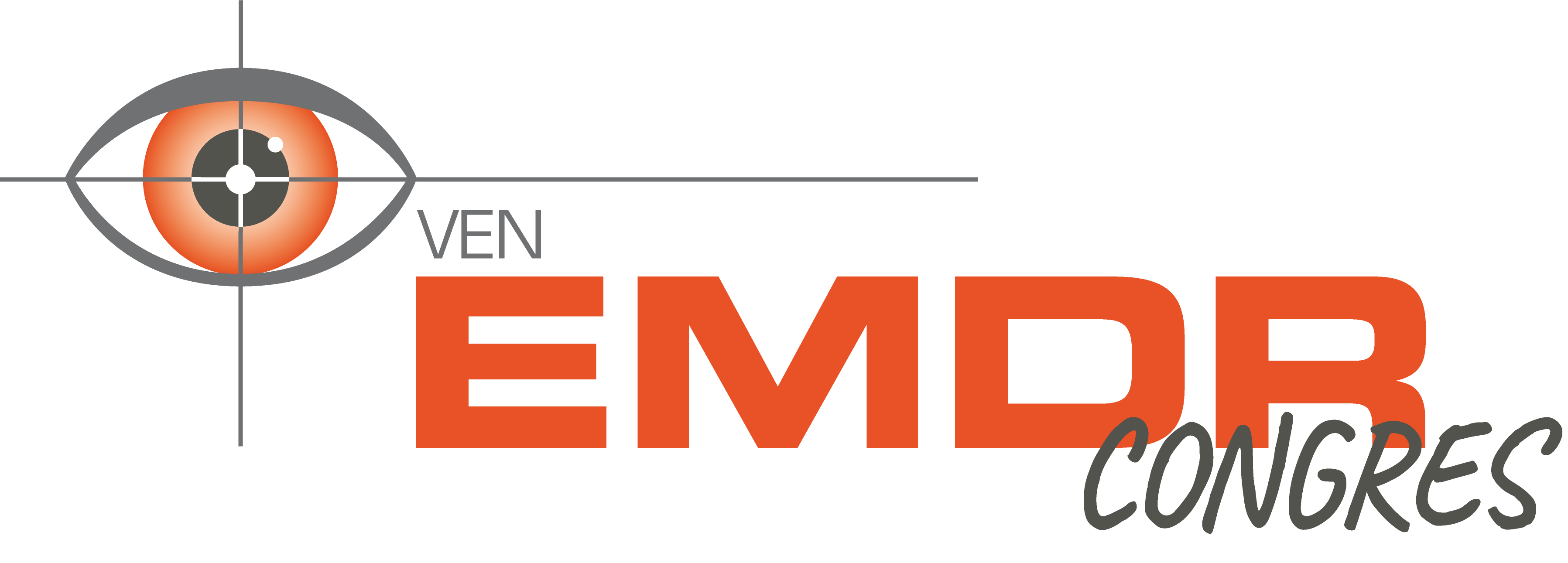 		Locatie
		Online en Theater Flint, Amersfoort		Verwacht aantal deelnemers
		1200ProgrammaAanvullende infoDe live programma-onderdelen zijn plenair en worden opgenomen en live uitgezonden vanuit Theater Flint.De workshops zijn digitaal, per ronde kan er 1 workshop plenair in de Theaterzaal gehouden worden. Maximaal 6 workshops parallel per ronde. 
Sprekers09:30 - 09:45LIVE - Opening door dagvoorzitter en voorzitter VEN09:45 - 10:30LIVE - Keynote 1 Marleen Rijkeboer en Rafaele Huntjens ‘Wat te doen met al die identiteiten’10:30 - 10:45Pauze10:45 - 11:45DIGITAAL + LIVE - Workshopronde 1 11:45 - 12:00Pauze12:00 - 12:45LIVE – Labpitches12:45 - 13:45Lunch 13:45 - 14:30LIVE - Keynote 2 Martin Appelo: ‘(H)echt niet’14:30 - 15:00Pauze en Online speeddate15:00 - 16:00DIGITAAL + LIVE - Workshopronde 216:00 - 16:30LIVE - Uitreiking wetenschapsprijs | Blik op 202216:30 - 17:00 Online speeddate, borrelen, napratenKeynotes
Keynote 1: Marleen Rijkeboer, Rafaele HuntjensWat te doen met al die identiteiten?Keynote 2: Martin Appelo
(H)echt nietLabpitches
Thomas Brouwers 
Flash 2.0 vs. EMDR bij het bewerken van nare herinneringenSophie Menses
De effecten van een niet-klinische intensieve traumabehandelingSuzy Matthijssen
Online intensieve traumabehandelingMilou Covers
Early intervention with EMDR to reduce PTSD after rapeNoortje van Vliet:
To prepare or not?Marielle van Pampus
EMDR therapie in de zwangerschapWorkshops
Workshopronde 1Martijn Stöfsel
Wanneer welke verwerkingstechniek? Leonieke Vet, Jiska Weijermans, Marjolein Thunissen
Flashforwards van toekomstige afwijzingJannetta Bos
Samen werken aan herstel van intimiteit en seksualiteit na seksueel misbruikArianne Struik en Danny de Bakker
Supporters bij EMDR Workshopronde 2Ellen Gielkens
EMDR bij ouderenGerinda van Haaften, Anja Dumoulin 
Verbinding na EMDR bij 0-4 jarigenIva Bicanic, Richard Korver
Hoe steun je als ouder(s) je kind na seksueel misbruik?Erik ten Broeke, Steven Meijer
Een geïntegreerde behandeling van Sociale Angststoornis: op zoek naar (de) verbinding!Sjef Berendsen, Marike de Ruijter-van de Hel, Marieke van Oosteren-Reeuwijk, Nick Smans
Achter de schermen bij: ‘Geraldine en de vrouwen’
